Protokoll der 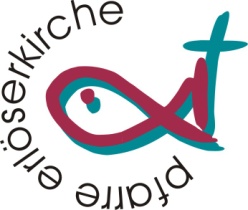 14. Sitzung des Pfarrgemeinderatsam Donnerstag, den 12.Sept. 2019  
___________________________________________________________________________Blick in das Protokoll von der 13. Sitzung: TagesthemenTop 1  Die Rolle der Frau in der Kirche: RollenspieleTop 2  Vorschau ins erste QuartalStartfest am 21./22. September: Bitte um Eintragen in Liste zum MitarbeitenSamstag Nachmittag: Spiele im Freien und im Jugendraum, Abseilen in der Kirche, „Brotgrillen“ im FreienSonntag: Gottesdienst im Freien, anschließend Pfarrquiz, MittagessenKrippenbaukurs wurde abgesagtKirchenführung am 17.9. LainzSchöpfungsgottesdienst: 29.9.2019 mit Einbindung der Kinder und JugendlichenKritischer Oktober: 6.10. Mobiles Kinderhospiz Momo , Referentin Dr. Martina Kronberger-Vollnhofer, Ruth übernimmt Vorstellung13.10. Obdachlosenunterkunft Die Gruft, Referentin Susanne Peter, Klemens übernimmt die Vorstellung20.10. Demenzbegleitung, Referent Dr. Sepp Fennes, Heinrich übernimmt die Vorstellung; Salzburger Chor wird nach der Diskussionsrunde und vor dem gemeinsamen Essen singenAnschließend gemeinsames Essen zum Sonntag der Weltkirche  zubereitet von Traudi F. und Elisabeth KurzFlohmarkt: vom 9. – 11. Nov.; Protokoll wurde verschickt, gesucht wird ein Leiter für den Aufbau; Frage: wer wird in Zukunft mit den Spenden unterstützt, wenn das Haus Sarepta wegfälltAllerseelen: fällt heuer auf einen Samstag, Wortgottesfeier gestaltet von Wolfgang Wiesner, Hinterbliebene werden eingeladenBitte der Pfarre Mauer um Mithilfe bei den Dankmessen für Verstorbene, die meistens jeden 2. Samstag im Monat um 9h früh stattfinden und danach ein kleines Frühstück im Pfarrzentrum für die Angehörigen hergerichtet wird.Jugendmesse am 17.11. für alle Jugendlichen und Jungen Erwachsenen ab FirmungAdventgestaltung: Adventkalender wird per Email verschickt (Peter)„Lebendiger Adventkalender“: an jedem Abend um 18.30 Uhr, ein Pfarrgemeindemitglied bereitet eine kurze Feier vor seinem/ihrem Haus vor; Koordination: Elisabeth KurzTop 3  Jahresthema BibelNeues Pult von Heimo Keindl ab dem neuen LesejahrBibelabende (va im Februar mit Gast Fr. Dr. Fischer)Bibelausstellung: in der Karwoche und der darauffolgenden Woche im Foyer und PfarrsaalFragen: 	Kann Le+O stattfinden?Wer kann beim Herrichten helfen? (Palsamstag ab 10:00)Wer kann beim Führen durch die Bibelausstellung helfen?Schulung durch die Organisatoren?Kosten der Ausstellung € 1.000,--Top 4  mit Elan zum PfarrverbandTreffen der Vorstände Mauer und Erlöserkirche:Planung des gemeinsamen Pfarrgemeinderatstreffens am 16.Nov. 2019Ort: Am Spiegeln9-12 Uhr mit gemeinsamen Mittagessen, wer nicht am Mittagessen teilnehmen kann, bitte Peter mitteilenKennenlernen der „anderen“ und gemeinsame Projekte besprechenTreffen der Mitglieder des Vorstands mit Peter 1x im Monat, um Einschulung für die „peterlose“ Zeit zu erhaltenTop 5 	Le+O wird 10 JahreMitarbeiterInnenfest am 19. November für alle MitarbeiterInnen in den letzten 10 Jahren Aufruf beim Startgottesdienst mit der Bitte, auch unter der Woche beim Einkaufen an unsere Le+O Kunden zu denken und eine Kleinigkeit zu kaufen, die dann jeden Sonntag zum Gottesdienst mitgebracht wird. Beginn: Schöpfungsgottesdienst 29.9.2019f.d.R.d.PKlemens LesigangNext:21. Sept. 18:30 	Vermögensverwaltungsrat16. Nov. 09:00	gem. PGR im ER12. Dez. 19:00 	PGR Sitzung